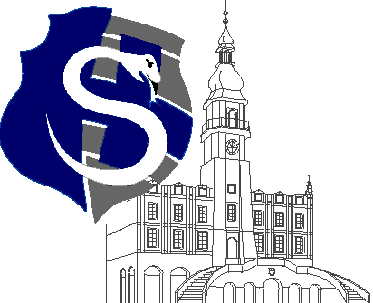 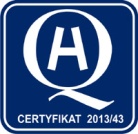 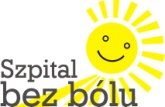 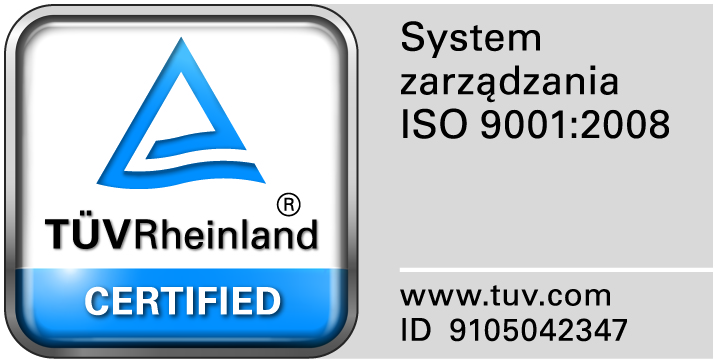 					                                                                                                                  									Zamość 2018-06-05							    WYKONAWCY, którzy złożyli oferty                                                                                             w postępowaniu o udzielenie                                                                                              zamówienia publicznego                                                                                                            	Dot: Przetargu nieograniczonego nr 6/PN/18 na dostawę  leków cytostatycznychNa podstawie art. 86. ust.5 ustawy Pzp (Dz. U. z 2017r. poz.1579) Zamojski Szpital Niepubliczny Sp. z o.o. w Zamościu zamieszcza na stronie internetowej informację o ofertach złożonych w postępowaniu.Otwarcie ofert odbyło się  w dniu 05.06.2018r. o godzinie 10:15 w siedzibie zamawiającego.Do upływu terminu składania ofert złożono 4następujące oferty:Zadanie 1 –  Wartość jaką Zamawiający zamierza przeznaczyć na sfinansowanie zamówienia – 78.095,00 złotych bruttoZadanie 2 – Wartość jaką Zamawiający zamierza przeznaczyć na sfinansowanie zamówienia – 239.999,00 złotych bruttoZadanie nr 3- Wartość jaką Zamawiający zamierza przeznaczyć na sfinansowanie zamówienia – 242.088,00 zł. bruttoZadanie nr 4–  Wartość jaką Zamawiający zamierza przeznaczyć na sfinansowanie zamówienia – 98.820,00 zł. bruttoW terminie 3 dni od dnia przekazania niniejszej informacji, Wykonawcy przekazują Zamawiającemu oświadczenie o przynależności lub braku przynależności do tej samej grupy kapitałowej, o której mowa w art. 24 ust. 1 pkt 23 Pzp.Nr ofertyFirma (nazwa) lub nazwisko oraz
adres wykonawcyCena oferty brutto3Konsorcjum:URTICA Sp. z o. o.ul. Krzemieniecka 120, 54-613 WrocławOraz P G F S.A.ul. Zbąszyńska 3, 91-342 Łódź78.095,75 zł.Nr ofertyFirma (nazwa) lub nazwisko oraz
adres wykonawcyCena oferty brutto2Salus International Sp. z o. o.Ul. Pułaskiego 9, 40-273 Katowice239.999,76 zł.Nr ofertyFirma (nazwa) lub nazwisko oraz
adres wykonawcyCena oferty brutto1Janssen-Cilag Polska Sp. z o.o.Ul. Iłżecka 2402-135 Warszawa242.087,91 zł.Nr ofertyFirma (nazwa) lub nazwisko oraz
adres wykonawcyCena oferty brutto4Bialmed Sp. z o.o.Ul. M. Konopnickiej 11a12-230 Biała Piska101.250,00 zł.